ПОСТАНОВЛЕНИЕ                 с. Старый Юраш                                    КАРАР         №  2                                                                                  «20»  октября»  2021 г.  «О назначении схода граждан в деревне Сосновый Юраш  Староюрашского сельского поселения Елабужского муниципального района по вопросу самообложения» В соответствии со ст. 25.1 Федерального закона от 06.10.2003  № 131-ФЗ «Об общих принципах организации местного самоуправления в Российской Федерации», Законом Республики Татарстан  от 28.07.2004 № 45-ЗРТ «О местном самоуправлении в Республике Татарстан»,  ст.   Устава Староюрашского сельского поселения муниципального района, глава муниципального образования Староюрашского сельского поселения Елабужского муниципального района.                                             ПОСТАНОВИЛ:1. Назначить на 14часов 00 минут 03 ноября 2021 года у д.8 по улице Тази Гиззата сход граждан по вопросу самообложения на 2020 год в населенном пункте Сосновый Юраш Староюрашского сельского поселения Елабужского муниципального района.2.Утвердить вопрос, выносимый на сход граждан:«Согласны ли вы на введение самообложения в сумме 500 рублей с граждан, место жительства которых расположено в границах муниципального образования Староюрашское  сельское поселение Елабужского муниципального района, достигших возраста 18 лет, за исключением инвалидов общего заболевания,  ветеранов ВОВ и боевых действий, вдов участников ВОВ и боевых действий, многодетных семей, студентов очных отделений высших и средне-специальных (средне-профессиональных) учебных заведений,  размер платежей для которых составляет 250 рублей, на решение следующих вопросов местного назначения: -Покупка и установка элементов детской игровой площадки.                        « ЗА»                                                      «ПРОТИВ»3. Настоящее решение вступает в силу со дня его опубликования.Глава                                                                                                        Р.Г.ЮнусовГЛАВА СТАРОЮРАШСКОГО СЕЛЬСКОГО ПОСЕЛЕНИЯ ЕЛАБУЖСКОГО МУНИЦИПАЛЬНОГО РАЙОНАРЕСПУБЛИКИ ТАТАРСТАНГЛАВА СТАРОЮРАШСКОГО СЕЛЬСКОГО ПОСЕЛЕНИЯ ЕЛАБУЖСКОГО МУНИЦИПАЛЬНОГО РАЙОНАРЕСПУБЛИКИ ТАТАРСТАН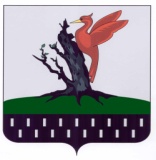 ТАТАРСТАН РЕСПУБЛИКАСЫАЛАБУГА  МУНИЦИПАЛЬРАЙОНЫ ИСКЕ ЮРАШ АВЫЛ ҖИРЛЕГЕ  БАШЛЫГЫ